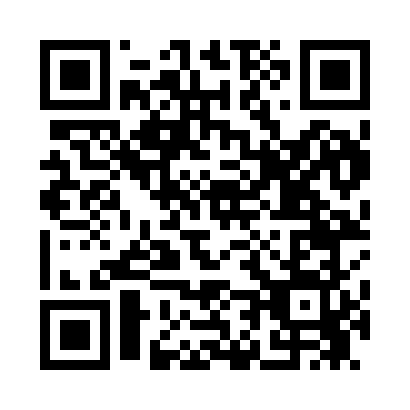 Prayer times for Culp Ford, Missouri, USAMon 1 Jul 2024 - Wed 31 Jul 2024High Latitude Method: Angle Based RulePrayer Calculation Method: Islamic Society of North AmericaAsar Calculation Method: ShafiPrayer times provided by https://www.salahtimes.comDateDayFajrSunriseDhuhrAsrMaghribIsha1Mon4:235:521:105:028:299:582Tue4:245:521:115:028:299:573Wed4:245:531:115:028:299:574Thu4:255:531:115:028:299:575Fri4:265:541:115:028:289:566Sat4:265:541:115:028:289:567Sun4:275:551:115:028:289:568Mon4:285:561:125:038:289:559Tue4:295:561:125:038:279:5510Wed4:295:571:125:038:279:5411Thu4:305:571:125:038:269:5312Fri4:315:581:125:038:269:5313Sat4:325:591:125:038:269:5214Sun4:335:591:125:038:259:5115Mon4:346:001:125:038:259:5116Tue4:356:011:135:038:249:5017Wed4:366:011:135:038:249:4918Thu4:376:021:135:038:239:4819Fri4:386:031:135:038:229:4720Sat4:396:041:135:038:229:4621Sun4:406:041:135:038:219:4522Mon4:416:051:135:038:209:4423Tue4:426:061:135:038:209:4324Wed4:436:071:135:028:199:4225Thu4:446:071:135:028:189:4126Fri4:456:081:135:028:179:4027Sat4:466:091:135:028:179:3928Sun4:476:101:135:028:169:3829Mon4:486:111:135:028:159:3730Tue4:496:111:135:018:149:3631Wed4:506:121:135:018:139:35